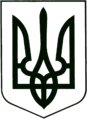 УКРАЇНА
МОГИЛІВ-ПОДІЛЬСЬКА МІСЬКА РАДА
ВІННИЦЬКОЇ ОБЛАСТІВИКОНАВЧИЙ КОМІТЕТ                                                           РІШЕННЯ №248Від 29.08.2023р.                                              м. Могилів-ПодільськийПро приватизацію державного житлового фонду        Керуючись ст.ст. 30, 40 Закону України «Про місцеве самоврядування в Україні», ст.ст. 9, 15 Житлового кодексу України, відповідно до вимог Закону України «Про приватизацію державного житлового фонду», Положення про порядок передачі квартир (будинків) у власність громадянам, затвердженого наказом Держкомунгоспу від 15.09.1992 року, розглянувши матеріали щодо відповідних розрахунків із зазначеного питання, -виконком міської ради ВИРІШИВ:1. Передати безоплатно у приватну власність (приватизувати) та оформити право приватної власності на квартиру державного житлового фонду квартиронаймачам без надання житлових чеків та з доплатою за надлишкову площу:1.1. __________________, склад сім’ї - ___ чоловіка, в тому числі дружині - ________________ на житлову ____ кімнатну квартиру №___, по вул. ________________, загальною площею ____ кв. м, відновною вартістю _____ грн, при розрахунку санітарної норми безоплатної передачі загальної площі житла ___ кв. м, з доплатою за надлишкову площу ____ грн.1.2. ___________________, склад сім’ї - __ чоловіка, в тому числі сину - ___________________ на житлову ___ кімнатну квартиру №___, по вул. _______________,___, загальною площею ____ кв. м, відновною вартістю ___ грн, при розрахунку санітарної норми безоплатної передачі загальної площі житла ___кв. м, з доплатою за надлишкову площу ____ грн.2. Власникам зазначених в цьому рішенні житлових квартир:2.1. Укласти з відповідними організаціями по обслуговуванню і ремонту житла угоди про участь у витратах щодо утримання (обслуговування) та ремонту будинку (житла) на прибудинковій території.2.2. Користування прибудинковою територією закріпленою за житловим будинком, в якому розміщена приватизована житлова квартира, здійснювати в умовах і порядку, передбаченими Земельним кодексом України.3. Контроль за виконанням даного рішення покласти на заступника міського голови з питань діяльності виконавчих органів Слободянюка М.В..    Міський голова                                                     Геннадій ГЛУХМАНЮК